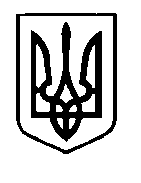 УКРАЇНАПрилуцька міська радаЧернігівська областьУправління освіти Про участь команди ДЮСШ у змаганнях з волейболу	Відповідно до Положення про проведення чемпіонату Чернігівської області з волейболу серед дівчат 2008 р.н.  і  подання адміністрації ДЮСШ від 17.05.2021 року №73НАКАЗУЮ:Дозволити виїзд збірній команді ДЮСШ з волейболу у складі  10 учнів-спортсменів та тренеру-викладачу  ДЮСШ Васенку М.О. із 19 по 20 травня 2021 року у  м. Чернігів для  участі у чемпіонаті Чернігівської області з волейболу серед дівчат 2008 р.н.Затвердити кошторис витрат на забезпечення учасників чемпіонату з волейболу (додається).Відповідальність за життя та здоров'я учнів в дорозі до м. Чернігів, під час змагань та у зворотному напрямку покласти на тренера-викладача ДЮСШ  Васенка М.О.Централізованій бухгалтерії управління освіти (Ступак В.В.) здійснити виплату відповідно до кошторису витрат.Контроль за виконанням даного наказу покласти на спеціаліста І категорії управління освіти Гуляєву Т.М.В.о. начальника управління освіти				 		О.П. КОЛОШКО18 травня  2021 р.№67